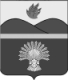 П О С Т А Н О В Л Е Н И ЕАДМИНИСТРАЦИИ ЖИРНОВСКОГО МУНИЦИПАЛЬНОГО РАЙОНА ВОЛГОГРАДСКОЙ ОБЛАСТИот  22.01.2019  №  21Об утверждении Положения о комиссии по комплектованиюдошкольных образовательных организацийЖирновского муниципального района Волгоградской области.                 В целях организации процедуры комплектования дошкольных                         образовательных организаций Жирновского муниципального района, а также обеспечения реализации прав граждан на образование и в соответствии с Федеральным законом 29.12.2012 № 273 -ФЗ "Об образовании в Российской Федерации», приказом Министерства образования и науки Российской Федерации от 30.08.2013 г.  № 1014 «Об утверждении Порядка организации и осуществления образовательной деятельности по основным общеобразовательным программам- образовательным программам дошкольного образования», приказом  Министерства образования и науки  РФ от 08.04.2014 г.№ 293 «Об утверждении Порядка приема на обучение по образовательным программам дошкольного образования»постановляю:Утвердить Положение о комиссии по комплектованию дошкольных образовательных организаций  Жирновского  муниципального района (приложение № 1).Утвердить график работы комиссии по комплектованию  дошкольных образовательных организаций Жирновского муниципального района, (приложение № 2).Утвердить состав комиссии по комплектованию  дошкольных образовательных организаций Жирновского муниципального района  (приложение № 3).Признать утратившим силу постановление главы Жирновского муниципального района от 11.12.2014 № 1555 «Об утверждении Положения о комиссии по комплектованию дошкольных образовательных организаций Жирновского муниципального района Волгоградской области».Настоящее постановление вступает в силу со дня его подписания.  Контроль за исполнением данного постановления возложить на  начальника  отдела по образованию  администрации Жирновского муниципального района  Олейникову  О.В.Глава Жирновского                                                            А.Ф. Шевченкомуниципального района                                                                                                                                                                            Приложение 1                                                                                  к постановлению  от    № Положение
о Комиссии  по комплектованию дошкольных образовательных  организацийЖирновского муниципального района, реализующих основную общеобразовательную программу дошкольного образования      1.Общие положенияНастоящее Положение регулирует деятельность Комиссии по комплектованию воспитанниками муниципальных образовательных организаций Жирновского муниципального района, реализующих основную общеобразовательную программу дошкольного образования (далее – Комиссия).Комиссия не является юридическим лицом и действует на основании настоящего Положения.В своей деятельности Комиссия руководствуется следующими нормативными документами:Федеральным законом от 29.12.2012 № 273 -ФЗ "Об образовании в Российской Федерации»; Федеральным законом  от 24.07.1998 № 124-ФЗ "Об основных гарантиях прав ребенка в Российской Федерации"; Федеральным законом от 06.10.2003 № 131-ФЗ "Об общих принципах организации местного самоуправления в Российской Федерации"; Федеральным законом от 22.08.2004 № 122-ФЗ "О внесении изменений в законодательные акты Российской Федерации и признании утратившими силу некоторых законодательных актов Российской Федерации в связи с принятием Федеральных законов "О внесении изменений и дополнений в Федеральный закон "Об общих принципах организации законодательных (представительных) и исполнительных органов государственной власти субъектов Российской Федерации" и "Об общих принципах организации местного самоуправления в Российской Федерации"; Федеральным законом от 27.07.2010 № 210-ФЗ "Об организации предоставления государственных и муниципальных услуг"; Федеральный закон от 09.02.2009 № 8-ФЗ "Об обеспечении доступа к информации о деятельности государственных органов и органов местного самоуправления"; Федеральным законом от 02.05.2006 № 59-ФЗ "О порядке рассмотрения обращений граждан Российской Федерации"; Законом Российской Федерации от 07.02.1992 № 2300-1 "О защите прав потребителей"; Постановлением Правительства Российской Федерации от 16.05.2011 № 373 "О разработке и утверждении административных регламентов исполнения государственных функций и административных регламентов предоставления государственных услуг"; Приказом Министерства образования и науки Российской Федерации от 30.08.2013 г.  № 1014 «Об утверждении Порядка организации и осуществления образовательной деятельности по основным общеобразовательным программам - образовательным программам дошкольного образования»; Приказом  Министерства образования и науки  РФ от 08.04.2014 г.№ 293 «Об утверждении Порядка приема на обучение по образовательным программам дошкольного образования».Комиссия производит комплектование ДОУ воспитанниками на основании Положения о порядке комплектования воспитанниками муниципальных образовательных организаций Жирновского муниципального района,  реализующих основную общеобразовательную программу дошкольного образования, утвержденного постановлением администрации Жирновского муниципального районаПринципами деятельности Комиссии, обеспечивающими объективное, гуманное и доброжелательное отношение к родителям (законным представителям) детей, будущих воспитанников дошкольного образовательного учреждения (далее – ДОУ) являются:законность – принятие решения в соответствии с действующим законодательством; гласность – информирование родителей (законных представителей) детей, находящихся в очереди на зачисление в ДОУ, об очередности, о наличии свободных мест, об изменениях очередности, об условиях приема в ДОУ; открытость – включение в состав Комиссии по комплектованию представителей из числа родителей (законных представителей) детей, находящихся в очереди на зачисление в ДОУ, представителей образовательного учреждения;коллегиальность – участие в подготовке решения всех членов Комиссии по комплектованию.Порядок создания Комиссии по комплектованию2.1. Состав Комиссии по комплектованию утверждается постановлением главы администрации  Жирновского муниципального района. Количество членов Комиссии по комплектованию должно быть не менее 5 человек.2.2. В состав Комиссии по комплектованию входят:представители администрации Жирновского муниципального района;представители отдела по образованию администрации Жирновского муниципального района ;заведующие ДОУ (не менее двух представителей);родители (законные представители) детей, находящихся в очереди на зачисление в ДОУ (не менее двух представителей по согласованию). Председателем Комиссии является представитель администрации Жирновского муниципального района.     Заместителем председателя Комиссии является начальник отдела по образованию администрации Жирновского муниципального района.2.3. На заседании Комиссии вправе присутствовать родители (законные представители) детей, находящихся в очереди в ДОУ.Организация работы Комиссии по комплектованию3.1. Комиссия по комплектованию осуществляет свою работу согласно графику, утвержденному приказом отдела по образованию Жирновского муниципального района.3.2. На рассмотрение Комиссии по комплектованию представляются следующие документы:списки будущих воспитанников, согласно электронному реестру автоматизированной электронной системы (далее АИС);заявление одного из родителей (законных представителей) детей, находящихся в очереди на зачисление в ДОУ;журнал регистрации заявлений на постановку в очередь в ДОУ;документы, подтверждающие право внеочередного, первоочередного приема в ДОУ;сведения от руководителей ДОУ о количестве свободных мест в ДОУ3.3. Рассмотрение заявлений родителей (законных представителей) детей, находящихся в очереди на зачисление в ДОУ, и принятие решений о выделении мест в ДОУ или отказе в предоставлении мест производится коллегиально всеми членами Комиссии.3.4. Решение Комиссии считается правомочным, если за него проголосовало более половины присутствующих членов Комиссии по комплектованию.3.5. Решение, принятое Комиссией, заносится в протокол, который подписывается всеми присутствующими на заседании членами Комиссии (приложение № 4).3.6. На основании решения Комиссии родителям (законным представителям) выдается направление (путёвка)  в ДОУ.3.7. На основании решения Комиссии руководителям ДОУ (законным представителям) выдается список воспитанников, получивших направление в ДОУ (приложение№3).3.8. Дополнительное комплектование ДОУ воспитанниками проводится в течение календарного года по мере высвобождения мест. 4. Права и обязанности членов Комиссии по комплектованию4.1. Права членов Комиссии по комплектованию:обсуждение плана предварительного комплектования ДОУ;знакомство со списками очередников и списками детей, подлежащих зачислению в текущем году, а также иными документами, представленными для рассмотрения на заседание Комиссии по комплектованию.4.2. Обязанности членов Комиссии по комплектованию:надлежащее исполнение своих обязанностей в соответствии с действующим законодательством Российской Федерации;доведение до сведения родителей (законных представителей) детей, находящихся в очереди на зачисление в ДОУ, информации о дате и времени заседания Комиссии по комплектованию;рассмотрение заявлений родителей (законных представителей) детей, находящихся в очереди на зачисление в ДОУ, о предоставлении места в ДОУ;использование и передача служебной информации, а также персональных данных родителей (законных представителей) и их детей, находящихся в очереди на зачисление в ДОУ в порядке установленном действующим законодательством Российской Федерации;доведение до сведения родителей (законных представителей) детей, находящихся в очереди на зачисление в ДОУ, решения Комиссии по комплектованию и информации о соблюдении законности при проведении процедуры комплектования.5. Порядок рассмотрения споров5.1. Решение Комиссии по комплектованию может быть оспорено родителями (законными представителями) детей путем направления жалобы в отдел по образованию администрации Жирновского муниципального района.                                                                           Приложение  № 2                                                                           к постановлению от  от        №График работы комиссии по комплектованию ДОУЖирновского муниципального районаКомиссия по комплектованию ДОУ воспитанниками на новый учебный год заседает ежегодно в апреле (согласно графика).Комиссия по доукомплектовыванию ДОУ воспитанниками заседает по мере необходимости.                                                                Приложение  № 3                                                                           к постановлению от  от        №Состав межведомственной комиссии по комплектованию муниципальных дошкольных образовательных организаций Жирновского муниципального районаПротокол №________заседания комиссии по комплектованию воспитанниками ДОУ  Жирновского муниципального района № _______от________________20__ г.Присутствовали:                                                  1. Председатель комиссии:              _______________________________________2. Члены комиссии:                           _______________________________________                                                            _______________________________________3. Общественные наблюдатели из числа родителей:                                                           ________________________________________                                                           ________________________________________                                                           ________________________________________Приняли решение:1.Зачилить в ДОУ согласно очередности:Зачислить в ДОУ в порядке перевода:Председатель комиссии:                                              _____________________________Члены комиссии                                                            ______________________________                                                                                        ______________________________                                                                                        ______________________________	Общественные наблюдатели из числа родителей:                                                                                        ______________________________                                                                                        ______________________________ Заведующему МДОУ №____________                                ______________________________Приложение к протоколу  №_____заседания комиссии по комплектованию воспитанниками ДОУ № _______от________________20__ г.Списки воспитанников, родителям которых выданы направления в ДОУ _________________Председатель комиссии ________________________Бочкова Т.А.Заместитель главы администрации Жирновского муниципального района по социальным вопросам, начальник отдела по культуре и молодёжной политике,председатель КомиссииОлейникова О.В.Начальник отдела по образованию администрации Жирновского муниципального района,  заместитель председателя КомиссииКузьмичева С.В.Методист  по дошкольному образованию МКУ «Центр сопровождения образовательных организаций» администрации Жирновского муниципального района, секретарь КомиссииПогребной А.И. Консультант- юрист   отдела по образованию администрации Жирновского муниципального районаЗахарова Г.А.Заведующий ДОУ  муниципального детского сада №8 «Семицветик» г.ЖирновскТокарева С. В.Заведующий ДОУ Медведицкого муниципального детского сада № 1 «Радуга»  Жирновского районаСавельева Л.В.Заместитель директора по экономике МКУ «Централизованная бухгалтерия образовательных учреждений» Представители родительской общественности (2 чел)По согласованию                                                                       Приложение  № 4                                                                      кк к к постановлению от  ________№______ №№ п/пНаименование МДОУГруппа, возрастКоличествовыданных направленийИз  них  польготам123451Первая младшая группа (от 2 до 3 лет) 2Вторая младшая группа (от 3 до 4 лет) 3Средняя группа (от 4 до 5 лет) 4Старшая группа (от 5 до 6 лет)5Подготовительная группа( от 6 до 7 лет) Итого:№ п/пНаименование МДОУГруппа, возрастКоличествовыданных направленийИз  них  польготам123451Первая младшая группа (от 2 до 3 лет) 2Вторая младшая группа (от 3 до 4 лет) 3Средняя группа (от 4 до 5 лет) 4Старшая группа (от 5 до 6 лет)5Подготовительная группа( от 6 до 7 лет) Итого:№п/пВозрастная       группаДата подачи заявления          Сведения об очереднике          Сведения об очереднике          Сведения об очереднике          Сведения об очередникеЛьготная  категория   Примечания №п/пВозрастная       группаДата подачи заявленияФамилия Имя Отчество      Дата  рожденияЛьготная  категория   Примечания 